Year 5 Homework  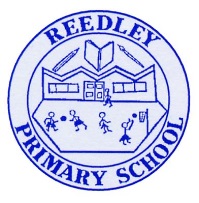 Date homework set: 7.12.23To be returned to school by: 12.12.23Talking Topic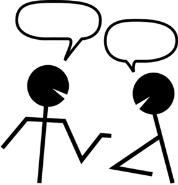 To discuss the following topic: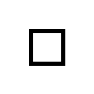 “How do we do area in Maths?”Tick when you have completed this task.Maths Complete and learn the following;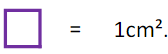 Using the information above calculate the area of the shape below.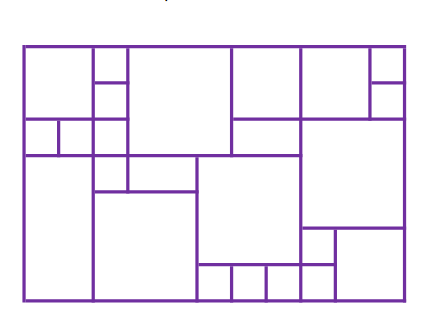 Complete Times tables Rock Stars.Tick when you have completed these tasks.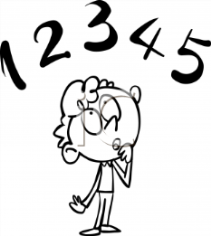 ReadingRead the next chapter from your new reading for pleasure book.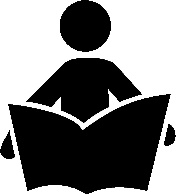 Read a book on Bug ClubContinue with your next book mark.Read to an adult and ask them to sign your Reading Diary.Tick when you have completed this task.Spelling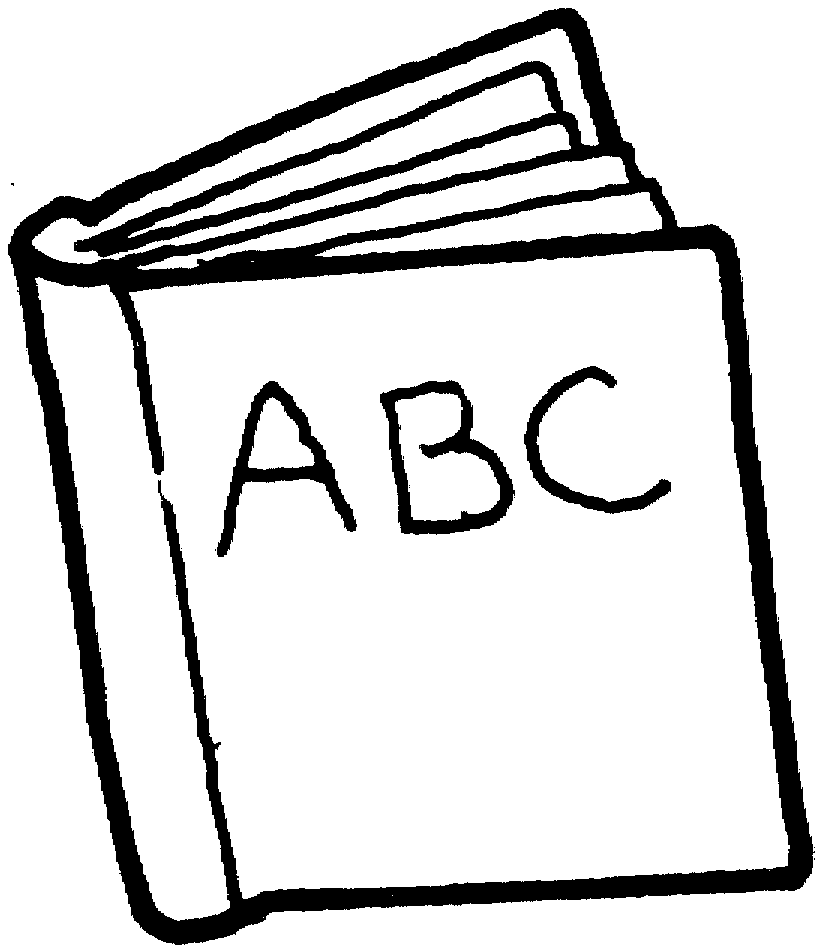  Learn this week’s spellings.Learn the five spellings below, using the pyramid method.soldier	stomach	symbol	system	ancientTick when you have completed this task.Spag.Complete the activity below.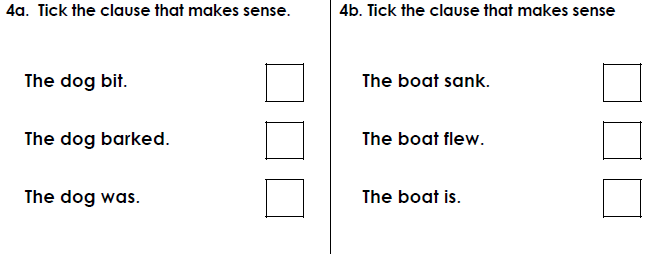 WritingWrite a letter to the Jabberwocky, explaining how disappointed you are.Key Skill: Relative clause- which.Tick when you have completed this task.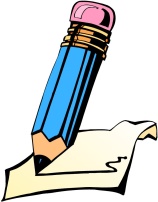 